§ 1 NavnAvdelingens navn er Postpensjonistene i Salten og Lofoten§ 2 Formål2.1. Avdelingens formål er å fremme og verne om medlemmenes økonomiske, sosiale, helsemessige og kulturelle interesser.2.2. Avdelingen skal innen sitt dekningsområde tilstrebe god kontakt og godt samarbeid med lokale enheter i Posten Norge A/S og personalorganisasjonene, Pensjonistforbundets lokallag og andre foreninger og lag som arbeider for de eldre. 2.3. Avdelingen skal innenfor sitt dekningsområde aktivt arbeide for å tegne som medlemmer flest mulig postpensjonister og andre som er berettiget til medlemskap.§ 3 Medlemskap3.1. Alle alders- og uførepensjonister, samt AFP-pensjonister som har vært ansatt i Postverket/Posten Norge A/S, Postgiro, Postbanken, Bring eller i selskap hvor Posten har en eierandel på minst 50 %, samt ektefeller/samboere til disse, kan bli medlemmer. Det samme gjelder tidligere ansatte som har sluttet med ventelønn eller etter å ha mottatt sluttvederlag ved frivillig fratreden og enker/enkemenn etter postansatte. For å legge forholdene til rette for overgang fra yrkesaktiv til pensjonist, kan også postansatte som står foran slik overgang bli medlemmer. Dersom geografiske eller andre forhold gjør det ønskelig kan et medlem tilknyttes den avdeling han/hun finner mest hensiktsmessig.§ 4 Kontingent4.1. Avdelingene krever inn kontingenten fra medlemmene og betaler inn til forbundet den andelen som tilfaller forbundet og Pensjonistforbundet innen 30. april.
4.2. Forbundets og Pensjonistforbundets andel av medlemskontingenten innbetalt etter 30. april sendes samlet innen 15. desember.4.3. Medlem som ikke har betalt sin kontingent senest 31. august skal strykes som medlem.§ 5 ÅrsmøteÅrsmøte holdes innen utløpet av mars måned. Innkalling skal skje skriftlig med minst 14 dagers varsel. Årsmøtet skal behandle:ÅrsberetningRevidert regnskap avsluttet pr. 31.12. Arbeidsplan for kommende årsmøteperiodeInnkomne forslag BudsjettValg av styre m.v.Styret skal bestå av minst 3 medlemmer; leder, nestleder/sekretær og økonomiansvarlig. For avdelinger med inntail 100 medlemmer skal styret bestå av minst 2 medlemmer; leder og økonomiansvarlig. I tillegg velges 2 varamedlemmer.Dessuten velges en valgkomité og 1-2 revisorer, samt vararevisor.Alle tillitsvalgte velges for 2 år av gangen. Ved valg av styre bør behovet for kontinuitet vektlegges.Årsmøtet kan etter behov opprette permanente utvalg/komitéer for spesielle formål.Styret innstiller representanter til landsmøtet. Innstillingen framlegges for årsmøtet eller et medlemsmøte for godkjenning. Om nødvendig kan styret velge representantene.§ 6 Ekstraordinært årsmøteEkstraordinært årsmøte kan innkalles når styret eller 1/3 av medlemmene krever det. Innkalling skal skje på samme måte som til ordinært årsmøte.§ 7 Styrets oppgaverStyret har den økonomiske og administrative ledelse og skal følge opp og utføre det som årsmøtet vedtar. Det er også Styrets ansvar å holde avdelingens hjemmeside oppdatert, samt sjekke avdelingens epostkasse regelmessig. Styret kan om nødvendig oppnevne tidsbegrensede arbeidsgrupper/utvalg til å utrede spesielle saker.Avdelingen skal fortløpende registere i medlemssystemet tilgang/avgang av medlemmer, samt adresseendringer.Styret skal legge fram årsberetning og revidert regnskap for årsmøtet. Bilag skal anvises av leder eller en annen som har fullmakt til det. Kopi av årsberetning, regnskap, protokoll fra årsmøtene og vedtatt arbeidsplan sendes Arbeidsutvalget umiddelbart etter årsmøtet.Det skal føres protokoll/referat fra alle styremøter og sammenkomster i avdelingen.Første varamedlem møter i styret med tale- og forslagsrett, men uten stemmerett når styret ellers er fulltallig.Alle varamedlemmer skal ha tilsendt alle styredokumenter.Det er utarbeidet egen håndbok for tillitsvalgte, der arbeidet i styret er detaljert beskrevet.§ 8 Avdelingens hjemmesideAvdelingen har egen hjemmeside som gir aktuell informasjon om virksomheten i avdelingen.§ 9 Vedtektsendringer9.1. Basisvedtektene kan bare endres av landsmøtet.9.2. Årsmøtet kan vedta lokale tillegg til basisvedtektene. Forslag om slike tillegg eller endring av disse, skal fremmes minst 3 uker før årsmøtet. Vedtak om tillegg/endringer krever 2/3 flertall av de avgitte stemmene. Den enkelte avdeling kan utarbeide utfyllende gjøremålsliste som et tillegg (instruks) utenom vedtektene. § 10 Oppløsning10.1 Forslag om oppløsning av avdelingen kan bare vedtas av årsmøte, med minst 2/3 flertall av de frammøtte. Forslag om oppløsning skal være varslet ved innkallingen. Endelig avgjørelse om oppløsning treffes av Landsstyret.
10.2 Ved oppløsning skal alle aktiva overføres til Postens Pensjonistforbund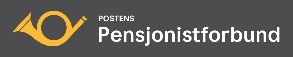 Vedtekter for Salten og Lofoten avd.Sist revidert på digitalt landsmøte 7.-8.juni 2021